РЕПУБЛИКА БЪЛГАРИЯ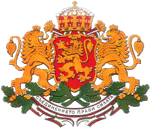       МИНИСТЕРСТВО НА ЗДРАВЕОПАЗВАНЕТО„СПЕЦИАЛИЗИРАНА БОЛНИЦА ЗА РЕХАБИЛИТАЦИЯ – ТУЗЛАТА„ ЕООД, ГР. БАЛЧИКАдрес: Град Балчик, м.”Тузлата „  тел: 0579 7 28 82; факс: 0579 7 24 80  e-mail : tuzlata@abv.bgИзх.№ РД-03 -648 / 20.11.2015г.П О К А Н Аза представяне на оферти за избор на изпълнителза предоставянето на финансови услугиУВАЖАЕМИ ГОСПОЖИ И ГОСПОДА,На основание т.4.3 от „Правилата за избор на изпълнител на финансови услуги от кредитни или финансови институции“ – Приложение №3 към чл.13б на Правилника за реда за упражняване правата на държавата в търговските дружества с държавно участие в капитала, „Специализирана болница за рехабилитация – Тузлата“ ЕООД гр, Балчик отправя настоящата ПОКАНА за набиране на оферти за избор на изпълнител за предоставяне на финансови услуги за срок от 2/две/ години.I. ВИДОВЕ И ХАРАКТЕРИСТИКА НА ФИНАНСОВИТЕ УСЛУГИ: Услуги по депозиране на свободни парични средства в разплащателна сметка – разполагаеми средства на дружеството, които е възможно да бъдат внесени по разплащателната сметка в български лева на дружеството, спазвайки правилата за концентрация по Приложение № 3 към чл. 13 б на Правилата за избор на изпълнител за предоставяне на финансови услуги от кредитни или финансови институции;Платежни услуги и свързани с тях услуги [в т.ч. управление на разплащателна сметка, предоставяне на дебитни и кредитни карти и услугите свързани с тях.II. КРИТЕРИИ ЗА ДОПУСТИМОСТ НА УЧАСТНИЦИТЕ:1. Да притежават валиден индивидуален лиценз, съгласно Закона за кредитните институции;2. Да имат опит в предлагането на финансови услуги не по-малък от 5 години;3. Да имат изградена собствена мрежа за обслужване на клиенти на териториятана област Добрич и клон в гр. Балчик.III. ПОКАЗАТЕЛИ, ОТНОСИТЕЛНА ТЕЖЕСТ И МЕТОДИКА ЗА ОПРЕДЕЛЯНЕ НА КОМПЛЕКСНАТА ОЦЕНКА: Критерий за оценка на офертите – икономически най-изгодната оферта, при следните показатели:1.НЕКОЛИЧЕСТВЕНИ ПОКАЗАТЕЛИ:Показател „Развитие на клонова мрежа: наличие на банков клон“ /ОНП1/ до 18 точки:- участник, който разполага с банков клон в населеното място на Възложителя  получава 18 т.;- участник, който не разполага с банков клон в населеното място на Възложителя  - получава 0 т.1.2. Показател „Срок на обслужване на плащанията“ /ОНП2/ - до 8 точки: Срокът за обслужване на плащанията се предлага в часове Оценката на показателя ОНП2 се изчислява по следната формула:ОНП2 = Пмин./ПУ*8, където:Пмин е най – кратък предложен срок за обслужване на плащанията от участник;ПУ е срокът предложен от участника, чието предложение се оценява 1.3. Показател „Надеждност на платформа за интернет банкиране“ /ОНП3/ до 8 точки:1..3.1. Подпоказател „Възможност за интернет банкиране“ (ОНП3.1) – до 4 точки- участник предложил две или повече платформи за интернет банкиране получава – 4 т.- участник предложил една платформа за интернет банкиране получава – 1 т.1.3.2. Подпоказател „Наличие на защитни механизми (ОНП3.2) до 4 точки:- участник предложил наличие на два или повече предвидени защитни  механизми – получава 4т.- участник, предложил наличие на един предвиден защитен механизъм – получава 1т.Оферта на участник, който не е предложил нито един защитен механизъм, няма да бъде разглеждана. Оценката  по показател „Надеждност на платформа за интернет банкиране“ /ОНП3/ се формира от сбора на присъдените оценки по всеки от подпоказателите на този показател по следната формула:ОНП3=ОНП3.1 + ОНП3.24.1.Показател „ Наличие на  брой собствени банкомати в населеното място на Възложителя“ /ОНП4/до 6точки.		- наличие на повече от един банкомат -6т.		- наличие на един банкомат – 3т.		- липса но банкомат – 0т.Оценката по „Неколичествените показатели“ се формира от сбора на всички неколичествени показатели по следната формула:ОНП = ОНП1+ ОНП2+ОНП3+ОНП 42. КОЛИЧЕСТВЕНИ ПОКАЗАТЕЛИ /ОКП/: 2.1. Показател „Такса месечно обслужване по разплащателна сметка в лева“ /КП1/ - до 8 точкиОценката по показателя КП1 се изчислява по следната формула:КП1 = КП1мин/КП1у*8, където:КП1мин е най - ниската предложена от участник такса за месечно обслужване по разплащателна сметка в лева КП1у е таксата за месечно обслужване по разплащателна сметка в лева предложена от участника, чието предложение се оценява.2.2. Показател “Такса за вноска на каса по разплащателна сметка в лева“ /КП2/ - до 4 точки.Оценката по показателя КП2 се изчислява по следната формула:КП2 = КП2мин/КП2у*2, където:КП2мин е най - ниската предложена от участник такса за вноска на каса по разплащателна сметка в лева КП2у е таксата за вноска на каса  по разплащателна сметка в лева предложена от участника, чието предложение се оценява 2.3. Показател „Такса за теглене на каса по разплащателна сметка в лева“ /КП3/ до 4 точки.Оценката по показателя КП3 се изчислява по следната формула:КП3=КП3мин/КП3у*4, където:КП3мин е най - ниската предложена от участник такса за теглене на каса по разплащателна сметка в лева КП3у е таксата за теглене на каса  по разплащателна сметка в лева предложена от участника, чието предложение се оценява 2.4. Показател “Такса за изходящ междубанков превод в лева по БИСЕРА чрез електронно банкиране“/КП4/ до 5 точки.Оценката по показателя КП4 се изчислява по следната формула:КП4 = КП4мин/КП4у*5, където:КП4мин е най - ниската предложена от участник такса за изходящ междубанков превод в лева по БИСЕРА чрез електронно банкиране  КП4у е таксата за изходящ междубанков превод в лева по БИСЕРА чрез електронно банкиране    предложена от участника, чието предложение се оценява 2.5. Показател“Такса за изходящ междубанков превод в лева по БИСЕРА чрез платежно нареждане на хартиен носител“ /КП5/ до 5 точки.Оценката по показателя КП5 се изчислява по следната формула:КП5 = КП5мин/КП5у*5, където:КП5мин е най - ниската предложена от участник такса за изходящ междубанков превод в лева по БИСЕРА чрез платежно нареждане на хартиен носител КП5у е таксата за изходящ междубанков превод в лева по БИСЕРА чрез платежно нареждане на хартиен носител предложена от участника, чието предложение се оценява 2.6. Показател “Такса за изходящ междубанков превод в лева по РИНГС чрез електронно банкиране“ /КП6/ до 7 точки.Оценката по показателя КП6 се изчислява по следната формула:КП6 = КП6мин/КП6у*7, където:КПмин е най - ниската предложена от участник такса за изходящ междубанков превод в лева по РИНГС чрез електронно банкиране  КП6у е таксата за изходящ междубанков превод в лева по РИНГС чрез електронно банкиране   предложена от участника, чието предложение се оценява 2.7. Показател “Такса за изходящ междубанков превод в лева по РИНГС чрез платежно нареждане на хартиен носител“ /КП7/ до 5 точки.Оценката по показателя КП7 се изчислява по следната формула:КП7 = КП7мин/КП7у*5, където:КП7мин е най - ниската предложена от участник такса за изходящ междубанков превод в лева по РИНГС чрез платежно нареждане на хартиен носител КП7у е таксата за изходящ междубанков превод в лева по РИНГС чрез платежно нареждане на хартиен носител предложена от участника, чието предложение се оценява 2.8. Показател „Такса за вътрешнобанков превод в лева чрез електронно банкиране“ /КП8/ - до 8 точкиОценката по показателя КП8 се изчислява по следната формула:КП8 = КП8мин/КП8у*8, където:КП8мин е най - ниската предложена от участник такса за вътрешнобанков превод в лева чрез електронно банкиране;КП8у е таксата за вътрешнобанков превод в лева  чрез електронно банкиране предложена от участника, чието предложение се оценява2.9. Показател „Такса за вътрешнобанков превод в лева чрез платежно нареждане на хартиен носител“ /КП9/ до 6 точки.Оценката по показателя КП9 се изчислява по следната формула:КП9 = КП9мин/КП9у*6, където:КП9мин е най - ниската предложена от участник такса за вътрешнобанков превод в лева  чрез платежно нареждане на хартиен носител ;КП9у е таксата за вътрешнобанков превод в лева  чрез платежно нареждане на хартиен носител предложена от участника, чието предложение се оценява 2.10. Показател „Месечен лихвен процент за разплащателна сметка в лева“ /КП10/ - до 8 точки.Оценката по показателя КП10 се изчислява по следната формула:КП10 = КП10у/КП10мах*8, където:КП10у е месечният лихвен процент за разплащателна сметка в лева, предложен от участника, чието предложение се оценява .КП10мах е най - високият месечен лихвен процент за разплащателна сметка в лева предложен от участник.Оценката по „КОЛИЧЕСТВЕНИТЕ ПОКАЗАТЕЛИ“  се формира от сбора на всички количествени показатели по следната формула:ОКП=КП1+КП2+КП3+КП4+КП5+КП6+КП7+КП8+КП9+КП10Посочените такси и лихвени проценти: - Следва да са конкретни ;- Не следва да съдържат условия.При представяне на индикативни стойности или такива с условия, на участника ще бъдат присъдени 0 /нула/ точки по съответния показател. В случай че участникът е заявил предложение със стойност 0.00 лв. или 0, същото във формулите за изчисляване на оценките по показатели ще се приема за 0.001. КОМПЛЕКСНА ОЦЕНКА:Икономически най-изгодна е офертата, получила най-висока комплексна оценка/КО/  от максимално възможни 100  точки като сбор от оценките на съответните показатели съгласно формулата:КО = ОНП+ОКП 	Комисията класира допуснатите до разглеждане оферти по низходящ ред, въз основа на получената обща оценка, като първият от тях се определя за изпълнител на обществената поръчка. На първо място се класира предложението, получило най -висока комплексна оценка. Участникът, събрал максимален брой точки по комплексната оценка се класира на първо място и сключва договор за предоставяне на финансови услуги за обслужване на „Специализирана болница за рехабилитация – Тузлата“ ЕООД, гр. Балчик, съдържащ всички предложения от представената оферта. Договор се сключва в случай, че са подадени не по –малко от 5 оферти в обявения от Възложителя срок за приемане на оферти. Когато са представени оферти от по-малко от 5 финансови институции, Възложителят публикува повторна покана за представяне на оферти при същите условията и ред. В този случай срокът за получаване на оферти е не по – малко от 5 работни дни, като възложителите избират изпълнител на базата на представените оферти, независимо от техния брой.IV. ИЗИСКВАНИЯ КЪМ СЪДЪРЖАНИЕТО НА ОФЕРТАТА. Всяка оферта трябва да  съдържа:Попълнена съгласно образеца оферта Приложение 1;Данни за лицето, което прави предложението- представяне на документ удостоверяващ правосубектността на участника;Декларация  по чл. 47, ал. 9 от ЗОП – Приложение 2. Доказателства за удостоверяване на минималните изисквания за допустимост по т.2./критерии за подбор/.  V. ИЗИСКВАНЕ ЗА ПОСОЧВАНЕ СРОК НА ВАЛИДНОСТ НА ОФЕРТИТЕ. Срокът на валидност на офертите не може да е по- малък от 60 календарни дни.VI. ВЪЗЛОЖИТЕЛЯ НЕ ПРИЕМА ВАРИАНТИ НА ОФЕРТАТА ИЛИ ЧАСТИ ОТ НЕЯ. Нарушаване на последното ще представлява самостоятелно основание за отстраняване на офертата на участника.VII. УКАЗАНИЯ ЗА ПОДГОТОВКА НА ОФЕРТАТА ЗА УЧАСТИЕ. ПОДАВАНЕ И ПОЛУЧАВАНЕ НА ОФЕРТИТЕВсяка оферта трябва да  съдържа посочените в настоящата покана образци, копия на документи и сведения:Всички представени копия на документи трябва да са заверени с подпис и мокър печат, в противен случай предложението Ви ще остане без разглеждане!7.1. Офертата ведно с всички документи се поставя  в запечатан непрозрачен плик .                   7.2 Върху  плика  се посочва: - Предмета на поръчката, за която се участва. - Наименование на участника, адрес за кореспонденция, телефон и по възможност факс и електронен адрес;7.3. Подаване на офертата:Срокът за представяне на оферти е до 15: 00 часа на 09.12.2015 г.Офертите се подават лично или по пощата с обратна разписка, респ. куриер в  „Специализирана болница за рехабилитация – Тузлата“ ЕООД, гр. Балчик, местност „Тузлата“, гр. Балчик, лице за приемане на оферти- Силвия Божидарова, тел: 0579 72882.7.4 Всички оферти, представени след срока по т. 7.3 не се разглеждат. Не се приема оферта в незапечатан плик или с нарушена цялост. Тя незабавно се връща и това се отбелязва в деловодния регистър.7.5 Участникът поема всички рискове по подаването на офертата, включително форсмажор.VIII. ПРЕДПОСТАВКИ ЗА ОТСТРАНЯВАНЕ НА УЧАСТНИК ОТ ПРОЦЕДУРАТА:1. Липса на изискуеми документи;	2. Документи, представени в незаверен от участника вид;3. Оферти, получени след крайния срок за представяне на оферти.4. Некоректно попълнена оферта – неспазени указания/условия/ при попълването и/или обявените критерии, ведно с направените пояснения/забележки/ към тях, дадени, както в поканата, така и в приложение № 1.5. Оферта съдържаща варианти.IX. ОТВАРЯНЕ НА ОФЕРТИТЕ:Комисия, назначена от Възложителя, ще отвори, разгледа и оцени офертите в съответствие с указанията и разпорежданията на същия в издадената нарочна заповед. X. Сключване на договор.Договор за финансова институция се сключва с класираният на първо на първо място участник, съгласно утвърдения от Управителя на лечебното заведение протокол, след представяне на Свидетелство за съдимост на представляващия/ите участника и Декларация по чл. 47, ал. 5 от ЗОП. В договора се включват всички предложения от офертата на участника, а останалите клаузи от същия не могат да им противоречат или да ги поставят под условие, както и да бъдат изменяни, освен в полза на Възложителя, за срока на договора. В случай, че участникът не представи изискуемите документи в срок от 10 дни считано от получаване на покана за сключване на договор, или откаже сключването на договор, Възложителят пристъпва към сключване на договор със следващия класиран участник.Поканата и приложенията към същата са достъпни на електронната страница на „Специализирана болница за рехабилитация – Тузлата“ ЕООД, гр. Балчик – www.sbrtuzlata.com, раздел „Профил на купувача“ и електронната страница на Министерство на здравеопазването – www.mh.government.bg. , и съобщение за същата е публикувано в ежедневника „Добруджанска трибуна“.Лице за контакти: Силвия Божидарова, тел: 0579 72882С уважение :Д-р Камелия Кирчева СтаневаУправител „СБР-Тузлата” ЕООД ПРИЛОЖЕНИЯ!									ПРИЛОЖЕНИЕ 1ДО СПЕЦИАЛИЗИРАНА БОЛНИЦА ЗА РЕХАБИЛИТАЦИЯ     „ТУЗЛАТА” ЕООДГР. БАЛЧИК, М-СТ „ТУЗЛАТА”  					  О Ф Е Р Т А   	След запознаване с всички документи и образци от поканата, ние удостоверяваме и потвърждаваме, че сме запознати с изискванията и условията посочени в нея и отговаряме на тях. 1. Настоящата оферта включва следното:НЕКОЛИЧЕСТВЕНИ ПОКАЗАТЕЛИ:2. КОЛИЧЕСТВЕНИ ПОКАЗАТЕЛИ /ОКП/: 2. Предлаганата цена за всеки заявен компонент е крайна и включва всички необходими разходи за изпълнение предмета на поръчката. 3.  Цената за изпълнение на договора е окончателна и не подлежи на увеличение.4. Настоящата оферта е валидна за срок от……… [ но не по-малко от 60 (шестдесет)] дни след крайния срок за получаване на офертите, и ние ще сме обвързани с нея и тя може да бъде приета на всяка дата преди изтичане на този срок. До подготвянето на договор, това предложение заедно с писменото приемане от Ваша страна и известие за сключване на договор ще се считат обвързващо споразумение между двете страни.5. Приложение: / Заб. Описват се представените от участника документи!/       Подпис: 1.                                  ПРИЛОЖЕНИЕ №2НЕКОЛИЧЕСТВЕНИ ПОКАЗАТЕЛИТОЧКИОНП1Развитие на клонова мрежа: Наличие на банков клон в гр. Балчик18ОНП2Срок на обслужване на плащанията8ОНП3Надеждност на платформа за интернет банкиране8ОНП4Наличие на собствени банкомати6ОНП ОБЩ БРОЙ ТОЧКИ40КОЛИЧЕСТВЕНИ ПОКАЗАТЕЛИТОЧКИКП1Такса месечно обслужване по разплащателна сметка в лева8КП2Такса за вноска на каса по разплащателна сметка в лева4КП3Такса за теглене на каса по разплащателна сметка в лева4КП4Такса за изходящ междубанков превод в лв. по БИСЕРА чрез електронно банкиране5КП5Такса за изходящ междубанков превод в лв. по БИСЕРА чрез пл. нареждане на хартиен носител5КП6Такса за изходящ междубанков превод в лв. по РИНГС чрез електронно банкиране7КП7Такса за изходящ междубанков превод в лв. по РИНГС чрез пл. нареждане на хартиен носител5КП8Такса за вътрешнобанков превод в лв. чрез електронно банкиране8КП9Такса за вътрешнобанков превод в лв. чрез пл. нареждане на хартиен носител6КП10Месечен лихвен процент за разплащателна сметка в лева8ОКПОБЩ БРОЙ ТОЧКИ60Наименование на Участника:Седалище по регистрация:BIC;IBAN: ЕИК:Точен адрес за кореспонденция:(държава, град, пощенски код, улица, №)Телефонен номер:Факс номер:Лице за контакти:e mail:Наименование  на поръчката:„Избор на изпълнител за предоставянето на финансови услуги“НЕКОЛИЧЕСТВЕНИ ПОКАЗАТЕЛИОНП1Развитие на клонова мрежа: Наличие на банков клон в гр. БалчикОНП2Срок на обслужване на плащаниятаОНП3Надеждност на платформа за интернет банкиранеОНП4Наличие на собствени банкоматиКОЛИЧЕСТВЕНИ ПОКАЗАТЕЛИПредложениеКП1КП1Такса месечно обслужване по разплащателна сметка в леваКП2КП2Такса за вноска на каса по разплащателна сметка в леваКП3Такса за теглене на каса по разплащателна сметка в леваКП4Такса за изходящ междубанков превод в лв. по БИСЕРА чрез електронно банкиранеКП5Такса за изходящ междубанков превод в лв. по БИСЕРА чрез пл. нареждане на хартиен носителКП6Такса за изходящ междубанков превод в лв. по РИНГС чрез електронно банкиранеКП7Такса за изходящ междубанков превод в лв. по РИНГС чрез пл. нареждане на хартиен носителКП8Такса за вътрешнобанков превод в лв. чрез електронно банкиранеКП9Такса за вътрешнобанков превод в лв. чрез пл. нареждане на хартиен носителКП10Месечен лихвен процент за разплащателна сметка в леваОКПОБЩ БРОЙ ТОЧКИДата:Име и фамилия:Длъжност: ДЕКЛАРАЦИЯпо чл. 47, ал. 9 от Закона за обществените поръчкиПодписаният/ата ............................................................................................................................................ (трите имена)данни по документ за самоличност ....................................................................................                                               (номер на лична карта, дата, орган и място на издаването)в качеството си на ...............................................................................................................                                     (длъжност)на ...........................................................................................................................................(наименование на участника)ЕИК/БУЛСТАТ ..................................................................................................................................................... ,в изпълнение на чл. 47, ал. 9 ЗОП и в съответствие с изискванията на възложителя при възлагане на обществена поръчка с предмет  “ИЗБОР НА ФИНАНСОВА ИНСТИТУЦИЯ ЗА КОМПЛЕКСНО БАНКОВО ОБСЛУЖВАНЕ  НА „Специализирана болница за рехабилитация – Тузлата“ ЕООД гр, Балчик, ДЕКЛАРИРАМ:1. В качеството ми на лице по чл. 47, ал. 4 ЗОП не съм осъждан с влязла в сила присъда/реабилитиран съм (невярното се зачертава) за: а) престъпление против финансовата, данъчната или осигурителната система, включително изпиране на пари, по чл. 253 – 260 от Наказателния кодекс;б) подкуп по чл. 301 – 307 от Наказателния кодекс;в) участие в организирана престъпна група по чл. 321 и 321а от Наказателния кодекс;г) престъпление против собствеността по чл. 194 – 217 от Наказателния кодекс;д) престъпление против стопанството по чл. 219 – 252 от Наказателния кодекс; 2. Представляваният от мен участник не е обявен в несъстоятелност.3. Представляваният от мен участник не се намира в производство по ликвидация, нито в подобна процедура съгласно националните закони и подзаконови актове.4. Представляваният от мен участник (отбелязва се само едно обстоятелство, което се отнася до конкретния участник):а) няма задължения по смисъла на чл. 162, ал. 2, т. 1 от Данъчно-осигурителния процесуален кодекс към държавата и към община, установени с влязъл в сила акт на компетентен орган;б) има задължения по смисъла на чл. 162, ал. 2, т. 1 от Данъчно-осигурителния процесуален кодекс към държавата и към община, установени с влязъл в сила акт на компетентен орган, но за същите е допуснато разсрочване/отсрочване;в) няма задължения за данъци или вноски за социалното осигуряване съгласно законодателството на държавата, в която участникът е установен (при чуждестранни участници).5. В качеството ми на лице по чл. 47, ал. 4 ЗОП не съм свързан по смисъла на § 1, т. 23а от допълнителните разпоредби на ЗОП с възложителя или със служители на ръководна длъжност в неговата организация.6. Представляваният от мен участник не е сключил договор с лице по чл. 21 или 22 от Закона за предотвратяване и установяване на конфликт на интереси. 7. Представляваният от мен участник[10] (вярното се отбелязва): а) не е в открито производство по несъстоятелност и не е сключил извънсъдебно споразумение с кредиторите си по смисъла на чл. 740 от Търговския закон;б) не се намира в подобна на посочената в буква „а“ процедура съгласно националните си закони и подзаконови актове, включително когато неговата дейност е под разпореждане на съда (при чуждестранни участници);в) не е преустановил дейността си. 8. В качеството ми на лице по чл. 47, ал. 4 ЗОП не съм лишен/лишена от право да упражнявам определена професия или дейност[11] съгласно законодателството на държавата, в която е извършено нарушението (включително за нарушения, свързани с износа на продукти в областта на отбраната и сигурността[12]).9. Представляваният от мен участник не е виновен за неизпълнение на задължения по договор за обществена поръчка, доказано от възложителя с влязло в сила съдебно решение.10. В качеството ми на лице по чл. 47, ал. 4 ЗОП не съм осъждан с влязла в сила присъда/реабилитиран съм (невярното се зачертава) за:а) престъпление по чл. 136 от Наказателния кодекс, свързано със здравословните и безопасни условия на труд;б) престъпление по чл. 172 от Наказателния кодекс против трудовите права на работниците.11. В качеството ми на лице по чл. 47, ал. 4 ЗОП не съм осъждан с влязла в сила присъда за престъпление по чл. 313 от Наказателния кодекс във връзка с провеждане на процедури за възлагане на обществени поръчки.Известна ми е отговорността по чл. 313 от Наказателния кодекс за неверни данни. Задължавам се при промени в горепосочените обстоятелства да уведомя възложителя в 7-дневен срок от настъпването им.Публичните регистри (съгласно законодателството на държавата, в която участникът е установен), в които се съдържа информация за посочените обстоятелства по т. 1 – 4, както и по т. 7, 8, 10 и 11[14] са: 1. .....................................................................................................................................................2. ..................................................................................................................................................3. ..................................................................................................................................................Компетентните органи (съгласно законодателството на държавата, в която участникът е установен), които са длъжни да предоставят служебно на възложителя информация за обстоятелствата по т. 1 – 4, както и по т. 7, 8, 10 и 11, са: 1. .................................................................................................................................................2. ..................................................................................................................................................3. ..................................................................................................................................................ЗАБЕЛЕЖКА:[8] Декларацията се подписва задължително от лицето или от лицата, които представляват съответния участник според документите му за регистрация. Декларацията е задължителна част от офертата и се прилага в Плик № 1.[9] Обстоятелството се включва в образеца на декларация само при обществени поръчки по чл. 3, ал. 2 ЗОП в областта на отбраната или сигурността.[10] Обстоятелствата по т. 7 – 12 се включват в образеца на декларацията само и доколкото възложителят ги е предвидил като пречка за участие в конкретна процедура и ги е посочил в обявлението за обществена поръчка или в поканата за участие (при процедура на договаряне без обявление).[11] Посочва се конкретна професия или дейност, която трябва да съответства на предмета на обществената поръчка.[12] Текстът в скоби се включва в образеца само при обществени поръчки по чл. 3, ал. 2 ЗОП в областта на отбраната или сигурността. [14] Посочването на т. 7, 8, 10 и 11 е необходимо, когато възложителят е включил някое от обстоятелствата, описани в тези точки, като пречка за участие в процедурата, съответно като обстоятелства, подлежащи на деклариране. 